FACT SHEET TEMPLATE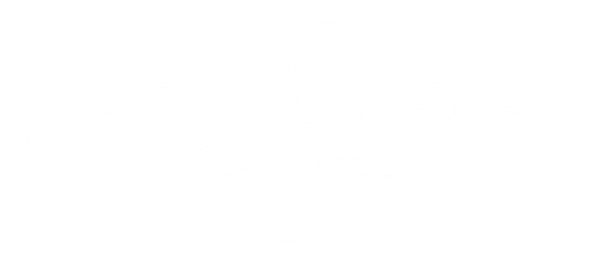 